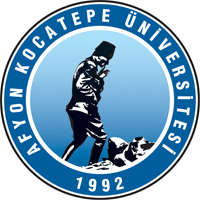                                                                        T.CAFYON KOCATEPE ÜNİVERSİTESİŞuhut Meslek Yüksekokulu Müdürlüğüne                                                 Mazeret Sınavı Başvuru Formu                                                                                                         …../ …. ./20…           Şuhut Meslek Yüksekokulu  ……………………………… bölümü …………………..  nolu öğrencisiyim. …../…./20… tarihinden itibaren  ………    gün raporlu olduğumdan ara sınavına katılamadığım aşağıda belirtilen derslerden mazeret sınavı açılması konusunda,  gereğini arz ederim. Tlf  (GSM)  :      EKİ              :  Rapor								Adı soyadı 	:								İmza 	:DERSİN ADI 			SINAV TARİHİ 	 	SINAV SAATİ 1.	………………………………	………………………	………………2. 	………………………………	………………………	………………3. 	………………………………	……………………….	………………4. 	………………………………	……………………….	………………5.	………………………………	……………………….	………………6.	………………………………	……………………….	………………7.	………………………………	……………………….	………………8.	………………………………	……………………….	………………9.	………………………………	……………………….	………………10.	………………………………	……………………….	…………….....